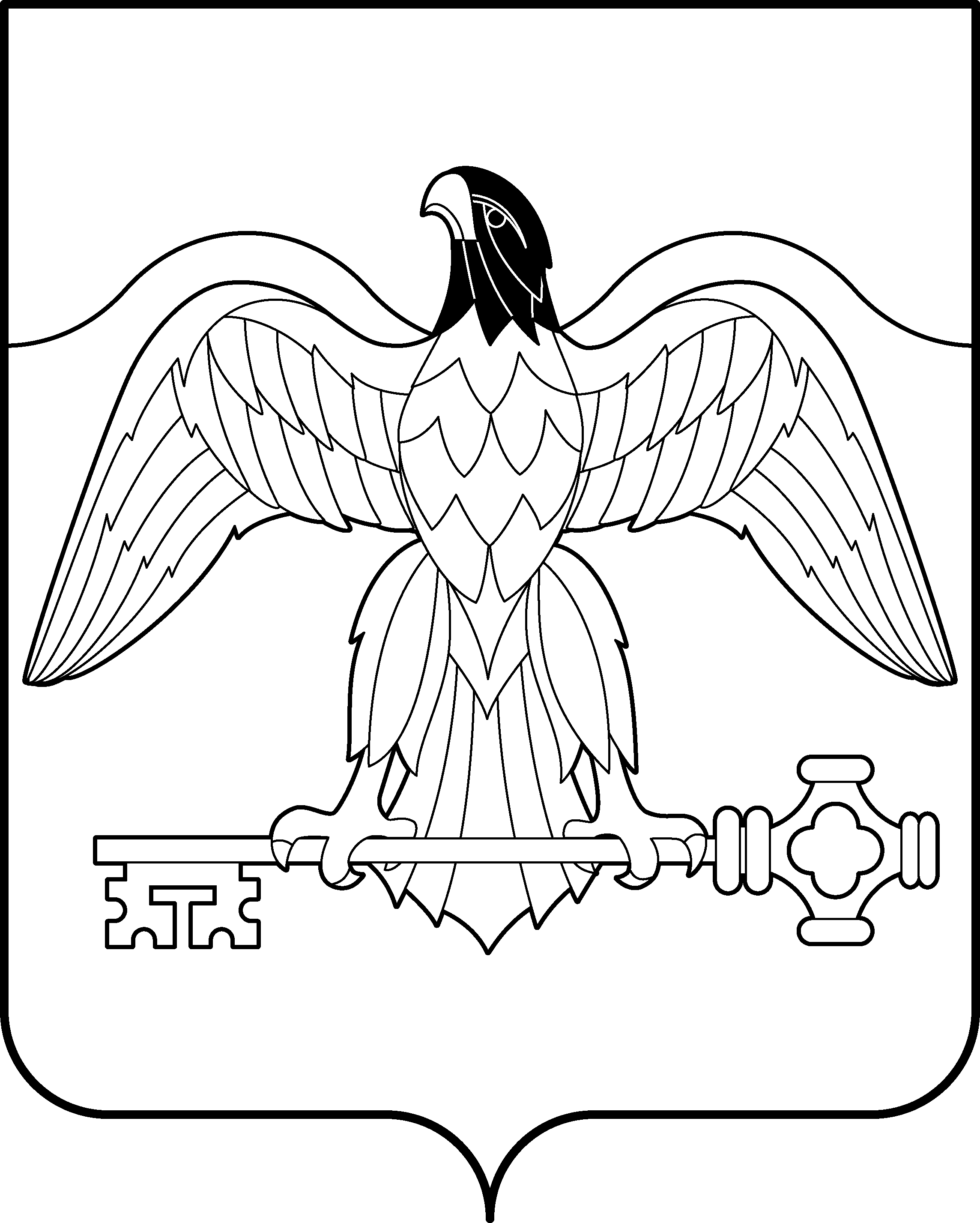 АДМИНИСТРАЦИЯ  КАРАБАШСКОГО ГОРОДСКОГО ОКРУГА ЧЕЛЯБИНСКОЙ ОБЛАСТИПОСТАНОВЛЕНИЕот 25.12.2017г.  № 1042           г.Карабаш О   мерах   по   реализации  Решения Собрания депутатов Карабашского городского округа  «О  бюджете Карабашского городского  округа на 2018 год и наплановый период 2019 и 2020 годов»	В соответствии с Бюджетным кодексом Российской Федерации, Решением Собрания депутатов Карабашского городского округа от 26.03.2015г. № 660 «Об утверждении Положения о бюджетном процессе в Карабашском городском округе», Решением Собрания депутатов Карабашского городского округа от 07 декабря 2017г.  № 237 «О бюджете Карабашского городского округа на 2018 год и на плановый период 2019 и 2020 годов», постановлением администрации Карабашского городского округа от 07.09.2017г. № 716 «Об утверждении Порядка формирования и ведения реестра источников доходов бюджета Карабашского городского округа»ПОСТАНОВЛЯЮ:	1. Принять к исполнению местный бюджет на 2018 год и на плановый период 2019 и 2020 годов, утвержденный решением Собрания депутатов Карабашского городского округа от 07 декабря 2017г.  № 237 «О бюджете Карабашского городского округа на 2018 год и на плановый период 2019 и 2020 годов».	2.	Главным администраторам доходов местного бюджета и главным администраторам источников финансирования дефицита местного бюджета:1) обеспечить проведение мероприятий по укреплению доходной базы местного бюджета и использованию имеющихся резервов повышения собственных доходов;2) повышать эффективность работы с налоговыми органами и другими главными администраторами доходов местного бюджета по вопросам полноты и своевременности уплаты налогов и других обязательных платежей, а также взыскания недоимки с предприятий и организаций;	3) проводить систематический анализ невыясненных поступлений, зачисляемых в местный  бюджет, и принимать оперативные меры по их уточнению;	4) продолжить мониторинг состояния работы и активизировать работу по укреплению доходной базы местного бюджета, в том числе в соответствии с планами на 2018 год по снижению резервов налоговых и неналоговых доходов местного бюджета;     5) представлять в Управление финансов администрации Карабашского городского округа:       сведения для ведения кассового плана по доходам и источникам внутреннего финансирования дефицита местного бюджета: оценку ожидаемого поступления доходов местного бюджета и источников внутреннего финансирования дефицита местного бюджета на очередной месяц, а также на год в целом с помесячной разбивкой ежемесячно, до 20 числа месяца, предшествующего планируемому;      информацию о причинах отклонения фактических поступлений за отчетный месяц по сравнению с плановыми показателями, направляемыми ежемесячно в соответствии с абзацем вторым настоящего подпункта, ежемесячно до 5 числа месяца, следующего за отчетным месяцем;      информацию о причинах отклонения фактических поступлений за отчетный период по сравнению с соответствующим периодом прошлого года ежеквартально, до 5 числа месяца, следующего за отчетным кварталом;информацию о сумме  просроченной дебиторской задолженности плательщиков  в разрезе кодов классификации доходов бюджетов Российской Федерации, в том числе безнадежной к взысканию, а также задолженности организаций, находящихся в стадии процедуры банкротства и признанных банкротами, о принятых мерах по ее сокращению и результативности этих мер ежеквартально, до 5 числа месяца, следующего за отчетным кварталом;отчеты о результатах работы по снижению резервов налоговых и неналоговых доходов местного бюджета ежемесячно до 7 числа месяца, следующего за отчетным месяцем и ежеквартально до 16 числа месяца, следующего за отчетным кварталом.6) не допускать:искусственного завышения прогнозируемых поступлений доходов при принятии решения о местном бюджете, а также внесений в него изменений, уточняющих план поступлений налоговых и неналоговых доходов.7) в целях ведения реестра источников доходов местного бюджета обеспечить предоставление сведений, необходимых для ведения реестра источников доходов бюджета.3. Установить, что получатели средств местного бюджета при заключении договоров (муниципальных контрактов) на поставку товаров, выполнение работ и оказание услуг в пределах доведенных им в установленном порядке соответствующих лимитов бюджетных обязательств вправе предусматривать авансовые платежи:а) в размере до 100 процентов суммы договора (муниципального контракта), но не более доведенных лимитов бюджетных обязательств - по договорам (муниципальным контрактам) об оказании услуг связи, о подписке на печатные (электронные) издания и об их приобретении, о предоставлении доступа к электронной версии издания, о почтовых отправлениях, о приобретении авиационных, железнодорожных и других билетов для проезда транспортом, об обучении на курсах повышения квалификации и профессиональной переподготовки, о взносах за участие в конференциях, семинарах, форумах  и вебинарах, о проживании в гостиницах в период командировок, по договорам обязательного страхования жизни, здоровья, имущества и гражданской ответственности владельцев транспортных средств, по договорам (муниципальным контрактам) на приобретение продуктов питания для муниципальных учреждений, расходов по уплате государственной пошлины за совершение нотариальных действий, за государственную регистрацию и иные юридические действия, за государственный технический осмотр транспортных средств,   расходов на приобретение путевок на санаторно-курортное лечение, по договорам (муниципальным контрактам) на оплату услуг по оказанию высокотехнологичных видов медицинской помощи, по договорам (муниципальным контрактам) на оплату услуг по организации участия в мероприятиях (состязаниях) российского и международного уровня, в том числе по организации питания участников мероприятий (состязаний), по договорам (муниципальным контрактам) на оплату услуг по организации и проведению мероприятий (концертов), по договорам (муниципальным контрактам) на оказание услуг по проведению государственной экологической экспертизы, о проведении государственной экспертизы проектной документации и (или) результатов инженерных изысканий, о проведении проверки достоверности определения сметной стоимости объектов капитального строительства, финансовое обеспечение строительства, реконструкции или технического перевооружения которых планируется осуществлять полностью или частично за счет средств местного бюджета;	б) в размере, не превышающем 30 процентов суммы договора (муниципального контракта), но не более доведенных лимитов бюджетных обязательств - по остальным договорам (муниципальным контрактам) на поставку товаров, выполнение работ и оказание услуг, если иное не предусмотрено нормативными правовыми актами Российской Федерации, Челябинской области и администрации Карабашского городского округа.        4.	  Доведение лимитов бюджетных обязательств в 2018 году осуществляется с учетом особенностей, предусмотренных пунктом 13 Решения Собрания депутатов Карабашского городского округа от 07 декабря 2017г. № 237 «О бюджете Карабашского городского округа на 2018 год и на плановый период 2019 и 2020 годов», в порядке, установленном Управлением финансов администрации Карабашского городского округа.5.	Установить, что финансирование расходов местного бюджета осуществляется на основании предельных объемов финансирования, утверждение и доведение которых осуществляются в порядке, установленном Управлением финансов администрации Карабашского городского округа.Предоставление субсидий местному бюджету, распределение которых утверждено Законом Челябинской области от 26.12.2017г. № 636-ЗО «Об областном бюджете на 2018 год и на плановый период 2019 и 2020 годов», осуществляется при условии включения данных расходов в предельные объемы финансирования.	6. Предоставление субсидий муниципальным бюджетным и муниципальным автономным учреждениям на финансовое обеспечение выполнения ими муниципального задания осуществляется органами местного самоуправления Карабашского городского округа, осуществляющими функции и полномочия учредителя учреждения, на основании соглашения о порядке и условиях предоставления субсидий (далее - соглашение), заключенного в соответствии с постановлением администрации Карабашского городского округа от 29.12.2011г. № 478 «О порядке определения объема и условий предоставления субсидий муниципальным бюджетным и муниципальным автономным учреждениям на возмещение нормативных затрат, связанных с оказанием ими в соответствии с муниципальным заданием муниципальных услуг (выполнением работ)».              	Предоставление муниципальным бюджетным и муниципальным автономным учреждениям субсидий на иные цели в соответствии с абзацем вторым пункта 1 статьи 781 Бюджетного кодекса Российской Федерации осуществляется в соответствии с порядком, установленным администрацией Карабашского городского округа, и на основании соглашения, заключенного ими с органом местного самоуправления Карабашского городского округа, осуществляющим функции и полномочия учредителя муниципального бюджетного и муниципального автономного учреждений.	Органам местного самоуправления Карабашского городского округа, осуществляющим функции и полномочия  учредителя   муниципальных   бюджетных   и муниципальных автономных учреждений, при заключении соглашений, предусмотренных настоящим пунктом, в качестве условия предоставления субсидии предусматривать обязательства муниципальных бюджетных и муниципальных автономных учреждений по установлению авансовых платежей при заключении договоров на поставку товаров, выполнение работ, оказание услуг в размерах, предусмотренных пунктом 3 настоящего постановления.	Организовать заключение соглашений до 1 января 2017 года с муниципальными бюджетными и муниципальными автономными учреждениями на финансовое обеспечение выполнения ими муниципального задания и обеспечить контроль за выполнением условий соглашений.	Муниципальные бюджетные и муниципальные автономные учреждения обеспечивают до 1 марта 2018 года возврат в местный бюджет средств в объеме остатков субсидий, предоставленных им в 2017 году:на финансовое обеспечение выполнения муниципальных заданий на оказание муниципальных услуг (выполнение работ), образовавшихся в связи с недостижением установленных муниципальным заданием показателей, характеризующих объем муниципальных услуг (выполнение работ);в соответствии с абзацем вторым пункта 1 статьи 78-1 Бюджетного кодекса Российской Федерации, в отношении которых не принято решение о наличии потребности в направлении их на те же цели в 2018 году.	7.	В 2018 году предложения распорядителей средств местного бюджета Карабашского городского округа о выделении бюджетных ассигнований на принятие новых видов расходных обязательств или увеличении бюджетных ассигнований на исполнение существующих видов расходных обязательств рассматриваются только при условии внесения предложений о соответствующих источниках дополнительных поступлений в местный  бюджет и (или) при сокращении бюджетных ассигнований по отдельным статьям расходов местного  бюджета.		8. Распорядителям средств местного бюджета:	1) организовать:полное  освоение целевых поступлений из областного бюджета, государственных внебюджетных фондов и государственных организаций и (или) корпораций и своевременный возврат в областной бюджет в течение первых 15 рабочих дней  2018 года не использованных по состоянию на 1 января 2018 года остатков межбюджетных трансфертов, предоставляемых из областного бюджета в форме субвенций, субсидий и иных межбюджетных трансфертов,  имеющих целевое назначение, в соответствии с пунктом 14  Решения Собрания депутатов Карабашского городского округа от 07.12.2017г.  № 237 «О бюджете Карабашского городского округа на 2018 год и на плановый период 2019 и 2020 годов»;	работу по размещению информации о муниципальных учреждениях  на официальном сайте Российской Федерации www.bus.gov.ru в соответствии с приказом Министерства финансов Российской Федерации от 21 июля 2011 г. № 86н «Об утверждении Порядка предоставления информации государственным (муниципальным) учреждением, ее размещения на официальном сайте в сети Интернет и ведения указанного сайта»;работу по контролю за возвратом в доход местного бюджета средств, указанных в абзацах шестом и седьмом  пункта 6 настоящего постановления.       2) обеспечить:       Повышение заработной платы работникам бюджетной сферы до уровней, установленных указами Президента Российской Федерации от 7 мая 2012 года № 597 «О мерах по реализации государственной социальной политики», от 28 декабря 2012 года № 1688 «О некоторых мерах по реализации государственной политики в сфере защиты детей-сирот и детей, оставшихся без попечения родителей»;формирование муниципальных заданий в отношении муниципальных бюджетных и автономных учреждений на оказание муниципальных услуг (выполнение работ) с учетом анализа их исполнения в 2017 году, а также усиление контроля за выполнением муниципальных заданий на оказание муниципальных услуг (выполнение работ), в том числе за достижением установленных в них показателей;взаимодействие с региональными органами государственной власти по курируемым направлениям в целях своевременного заключения соглашений о выделении областных  средств на софинансирование полномочий органов местного самоуправления, а также их эффективного использования и достижения установленных соглашениями индикативных показателей и соблюдения графика выполнения мероприятий по проектированию и (или) строительству (реконструкции, в том числе с элементами реставрации, техническому перевооружению) объектов капитального строительства и (или) приобретению объектов недвижимого имущества; по вопросу выделения дополнительных средств из областного бюджета, государственных внебюджетных фондов и государственных организаций и (или) корпораций (далее именуются - целевые поступления); своевременный возврат в областной бюджет в течение первых 15 рабочих дней 2018 года не использованных по состоянию на 1 января 2018 года остатков межбюджетных трансфертов, предоставление которых в 2017 году не осуществлялось в пределах суммы, необходимой для оплаты денежных обязательств получателей средств местного бюджета;публикацию на официальных сайтах органов местного самоуправления Карабашского городского округа информации о курируемых муниципальных программах Карабашского городского округа и результатах их мониторинга, в целях повышения рейтинга открытости бюджетных данных;дальнейшее повышение качества муниципальных  программ Карабашского городского округа, а также увеличение доли расходов местного бюджета, формируемых и исполняемых в рамках муниципальных  программ Карабашского городского округа;работу по укреплению системы внутреннего финансового контроля и аудита и обеспечению их эффективности; соблюдение установленных на 2018 год нормативов формирования расходов местного бюджета на оплату труда депутатов, выборных должностных лиц местного самоуправления, осуществляющих свои полномочия на постоянной основе и муниципальных служащих.3)	принять меры по повышению качества бюджетного планирования, в том числе в целях сокращения количества изменений, вносимых в местный бюджет в течение года;       4) не допускать: принятия бюджетных обязательств в размерах, превышающих утвержденные бюджетные ассигнования и (или) лимиты бюджетных обязательств; образования просроченной кредиторской задолженности по принятым обязательствам, в первую очередь по заработной плате, социальным выплатам и оплате топливно-энергетических ресурсов, и роста дебиторской задолженности муниципальных учреждений; принятия новых расходных обязательств при отсутствии средств на формирование действующих расходных обязательств.9. Органам местного самоуправления Карабашского городского округа, осуществляющим функции   и   полномочия  учредителя   муниципальных   бюджетных   и   муниципальных  автономных учреждений установить в отношении муниципальных бюджетных учреждений предельно допустимое значение просроченной кредиторской задолженности, превышение которой влечет расторжение трудового договора с руководителем муниципального  бюджетного учреждения по инициативе работодателя в соответствии с Трудовым кодексом Российской Федерации, в сумме по всем имеющимся обязательствам (не зависимо от источника финансового обеспечения), превышающей более 1 процента от общей суммы доходов, предусмотренных планом финансово–хозяйственной деятельности на текущий финансовый год. 10.	Рекомендовать территориальной инспекции Федеральной налоговой службы по Челябинской области представлять в Управление финансов администрации Карабашского городского округа:в трехдневный срок - копии решений о предоставлении отсрочек, рассрочек по уплате налогов и сборов, подлежащих зачислению в местный бюджет. 11.  Управлению финансов администрации Карабашского городского округа: обеспечить: 1) Подготовку соглашения о мерах по повышению эффективности использования бюджетных средств и увеличению поступлений налоговых и неналоговых доходов местного бюджета в соответствии с пунктом 4 статьи 136 Бюджетного кодекса Российской Федерации и статьей 16 Закона Челябинской области  от 26.12.2017 г. № 636-ЗО «Об областном бюджете на 2018 год и на плановый период 2019 и 2020 годов» для заключения с Министерством финансов Челябинской области.     2) Представление в Министерство финансов Челябинской области:     информации о размещении в информационно-телекоммуникационной сети Интернет решения о местном бюджете на 2018 год и на плановый период 2019 и 2020 годов, принятого Собранием депутатов Карабашского городского округа, а также о размещении в информационно - коммуникационной сети Интернет решений о внесении изменений в решение о местном бюджете на 2018 год и на плановый период 2019 и 2020 годов в течение 10 рабочих дней после их принятия с предоставлением ссылки на официальный сайт Карабашского городского округа;	информации о штатной численности Управления финансов администрации Карабашского городского округа  в срок до 20 числа месяца, следующего за отчетным кварталом, а также в случае внесения изменений в штатное расписание Управления финансов администрации Карабашского городского округа - в 10-дневный срок с даты внесения указанных изменений;решений о земельном налоге и налоге на имущество физических лиц, принятых Собранием депутатов Карабашского городского округа, а также сведений о внесенных в них изменениях в течение 10 рабочих дней после их принятия;информации об общей сумме просроченной задолженности по неналоговым доходам, в том числе безнадежной к взысканию дебиторской задолженности, а также задолженности организаций, находящихся в стадии процедуры банкротства и признанных банкротами, о принятых мерах по ее сокращению и результативности этих мер ежеквартально, до 20 числа месяца, следующего за отчетным кварталом;отчетов о результатах работы по снижению резервов налоговых и неналоговых доходов местных бюджетов ежеквартально, до 20 числа месяца, следующего за отчетным кварталом.12. Администрации Карабашского городского округа:1) обеспечить:      Повышение заработной платы работникам бюджетной сферы до уровней, установленных указами Президента Российской Федерации от 7 мая 2012 года № 597 «О мерах по реализации государственной социальной политики», от 28 декабря 2012 года № 1688 «О некоторых мерах по реализации государственной политики в сфере защиты детей-сирот и детей, оставшихся без попечения родителей»;	 соблюдение установленных на 2018 год нормативов формирования расходов местных бюджетов на оплату труда депутатов, выборных должностных лиц местного самоуправления, осуществляющих свои полномочия на постоянной основе, и муниципальных служащих;соблюдение муниципальным образованием Карабашского городского округа  соглашения о мерах по повышению эффективности использования бюджетных средств и увеличению поступлений налоговых и неналоговых доходов местного бюджета, заключенного с Министерством финансов Челябинской области в соответствии с пунктом 4 статьи 136 Бюджетного кодекса Российской Федерации и статьей 16 Закона Челябинской области от 26.12.2017г. № 636-ЗО «Об областном бюджете на 2018 год и на плановый период 2019 и 2020 годов»;в целях предотвращения возникновения дополнительных обязательств местного бюджета при принятии распорядительных решений в отношении муниципальных унитарных предприятий учет возможных рисков привлечения муниципального образования к субсидиарной ответственности в случае их банкротства;полное и своевременное освоение целевых трансфертов из областного бюджета в соответствии с их потребностью;снижение  объема муниципального долга;финансирование в первоочередном порядке расходов на выплату заработной платы и оплату топливно - энергетических ресурсов;утверждение в решении о местном бюджете плана поступлений налоговых и неналоговых доходов, отражающего реально прогнозируемые поступления доходов, исключив завышение соответствующих показателей;2) не допускать:образования просроченной кредиторской задолженности по принятым обязательствам, в первую очередь по заработной плате работникам муниципальных учреждений, а в случае ее образования принимать меры к руководителям муниципальных учреждений, допустившим ее образование в течение текущего финансового года;включения в решение о местном бюджете в качестве источников финансирования дефицита местного бюджета привлечения бюджетных кредитов из областного бюджета при отсутствии решения Правительства Челябинской области об их предоставлении;снижения штатной численности финансового органа Карабашского городского округа.13. Организацию выполнения настоящего постановления возложить на заместителей главы Карабашского городского округа по курируемым направлениям деятельности.14. Отделу организационно-контрольной работы администрации Карабашского городского округа (Бачуриной Н.А.) разместить настоящее постановление на официальном сайте администрации Карабашского городского округа http:www.karabash-go.ru.15.Настоящее постановление вступает в силу с 1 января 2018 года.Глава Карабашского городского округа                           	         О.Г.Буданов